КАРАР                                   № 58                           РЕШЕНИЕ «03» февраль 2021 й.                                                  «03»  февраля 2021 й.                                                                 О расторжении Соглашения о взаимодействии Комитетапо управлению собственностью Министерства земельных и имущественных отношений  Республики Башкортостан по Баймакскому району и городу Баймаку с сельским поселением Темясовский сельсовет  муниципального района Баймакский район Республики Башкортостан по вопросам управленияи распоряжения муниципальным имуществомВ соответствии с Указом Главы Администрации Республики Башкортостан №УГ-546 от 14 декабря 2020г., приказом Министерства земельных и имущественных отношений Республики Башкортостан  №1991  от  25 декабря 2020 г., Постановлением Администрации муниципального района Баймакский район Республики Башкортостан №20 от 18 января 2021 г., в связи реорганизацией Комитета по управлению собственностью по Баймакскому району и городу Баймаку в форме присоединения к Минземимуществу Республики Башкортостан, в целях приведения нормативных правовых документов в соответствие с законодательством, Совет сельского поселения Темясовский сельсовет муниципального района Баймакский район, РЕШИЛ:1. Расторгнуть Соглашение о взаимодействии Комитета по управлению собственностью Минземимущества Республики Башкортостан по Баймакскому району и городу Баймаку с сельским поселением Темясовский сельсовет муниципального района Баймакский район Республики Башкортостан по вопросам управления и распоряжения муниципальным имуществом, утвержденное решением Совета №65 от 11 июля 2016 года.2.  Контроль за выполнением настоящего решения возложить на комиссию Совета сельского поселения Темясовский сельсовет Глава СП Темясовский сельсовет МР Баймакский район                                           А.Г. БайрамгуловаСОГЛАШЕНИЕо расторжении Соглашения о взаимодействии Комитета по управлению собственностью Минземимущества Республики Башкортостан по Баймакскому району и городу Баймаку с сельским поселением Темясовский сельсовет муниципального района Баймакский район Республики Башкортостан по вопросам управления и распоряжения муниципальным имуществомМы, нижеподписавшиеся, сельское поселение Темясовский сельсовет муниципального района Баймакский район Республики Башкортостан в лице главы сельского поселения Байрамгуловой Айгуль Гумеровны, действующего на основании Устава сельского поселения Темясовский сельсовет муниципального района Баймакский район Республики Башкортостан, именуемый в дальнейшем "Сельское поселение", с одной стороны, и Комитет по управлению собственностью Министерства земельных и имущественных отношений Республики Башкортостан по Баймакскому району и городу Баймаку в лице исполняющего обязанности председателя комитета-начальника отдела Хисамитдиновой Разили Салимьяновны, действующей на основании Положения, утвержденного Приказом Минземимущества РБ от 9 августа 2007 г. № 1458, именуемый далее "Территориальный орган", с другой стороны, далее по тексту именуемые  «Стороны», в соответствии с частью 1 ст.450, ст. 453 Гражданского кодекса Российской Федерации, заключили настоящее  Соглашение о нижеследующем:1. Расторгнуть Соглашение, утвержденное решением Совета №65 от 11 июля 2016г., по взаимной договоренности Сторон с 01 февраля 2021 года.2. Настоящее Соглашение вступает в силу с момента подписания его Сторонами.3.  Настоящее Соглашение составлено в двух экземплярах, имеющих одинаковую юридическую силу, из которых по одному экземпляру хранится у Сторон.Местонахождение (юридические адреса) Сторон и их реквизиты:Подписи Сторон:БАШҠОРТОСТАН  РЕСПУБЛИКАҺЫ БАЙМАҠ   РАЙОНЫ МУНИЦИПАЛЬ РАЙОНЫНЫҢ ТЕМӘС   АУЫЛ   СОВЕТЫ АУЫЛ   БИЛӘМӘҺЕ ХАКИМИӘТЕ453663, БР, Байма7 районы, Темәс ауылы, Почта урамы,6тел.: (34751) 4-83-36, 4-84-03E-mail: temys-sp@yandex.ru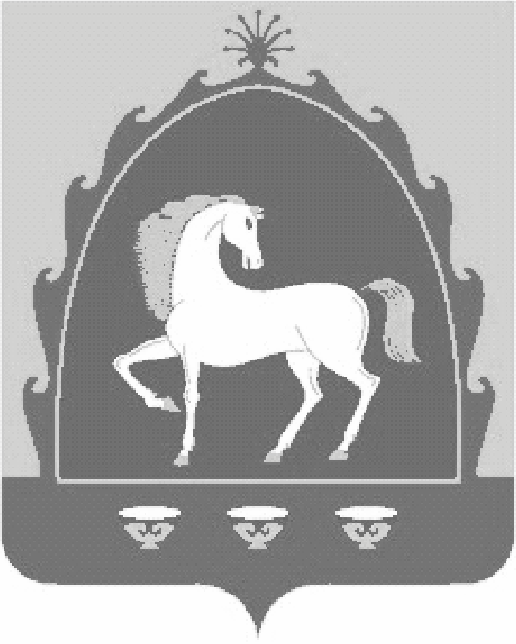 РЕСПУБЛИКА БАШКОРТОСТАН АДМИНИСТРАЦИЯ СЕЛЬСКОГО ПОСЕЛЕНИЯ ТЕМЯСОВСКИЙ  СЕЛЬСОВЕТ МУНИЦИПАЛЬНОГО РАЙОНА БАЙМАКСКИЙ РАЙОН453663, РБ, Баймакский район, с.Темясово, ул. Почтовая,6тел.: (34751) 4-83-36, 4-84-03E-mail: temys-sp@yandex.ru«Утверждено»решением Совета СП Темясовский сельсовет МР Баймакский район РБ№58 от «03» февраля 2021 г.СП Темясовский сельсовет МР Баймакский район Республики БашкортостанИНН/КПП 0254002379/025401001Местонахождение (юридический адрес): 453663, Республика Башкортостан,Баймакский район, с. Темясово,ул. Почтовая, д. 6Комитет по управлению собственностью Минземимущества Республики Башкортостан по Баймакскому району и г.БаймакИНН  0254000759/025401001Местонахождение (юридический адрес): 453630, Республика Башкортостан,г. Баймак, пр. С.Юлаева, д. 36          Глава СП Темясовский сельсоветМР Баймакский районРеспублики Башкортостан	А.Г. Байрамгулова_______________________________________(Ф.И.О. подпись)Исполняющий обязанности председателя комитета-начальник отдела КУС МЗИО РБ по Баймакскому району и городу БаймакуР.С. Хисамитдинова ______________________________________(Ф.И.О. подпись)